SUMMER SINGING SCHOOL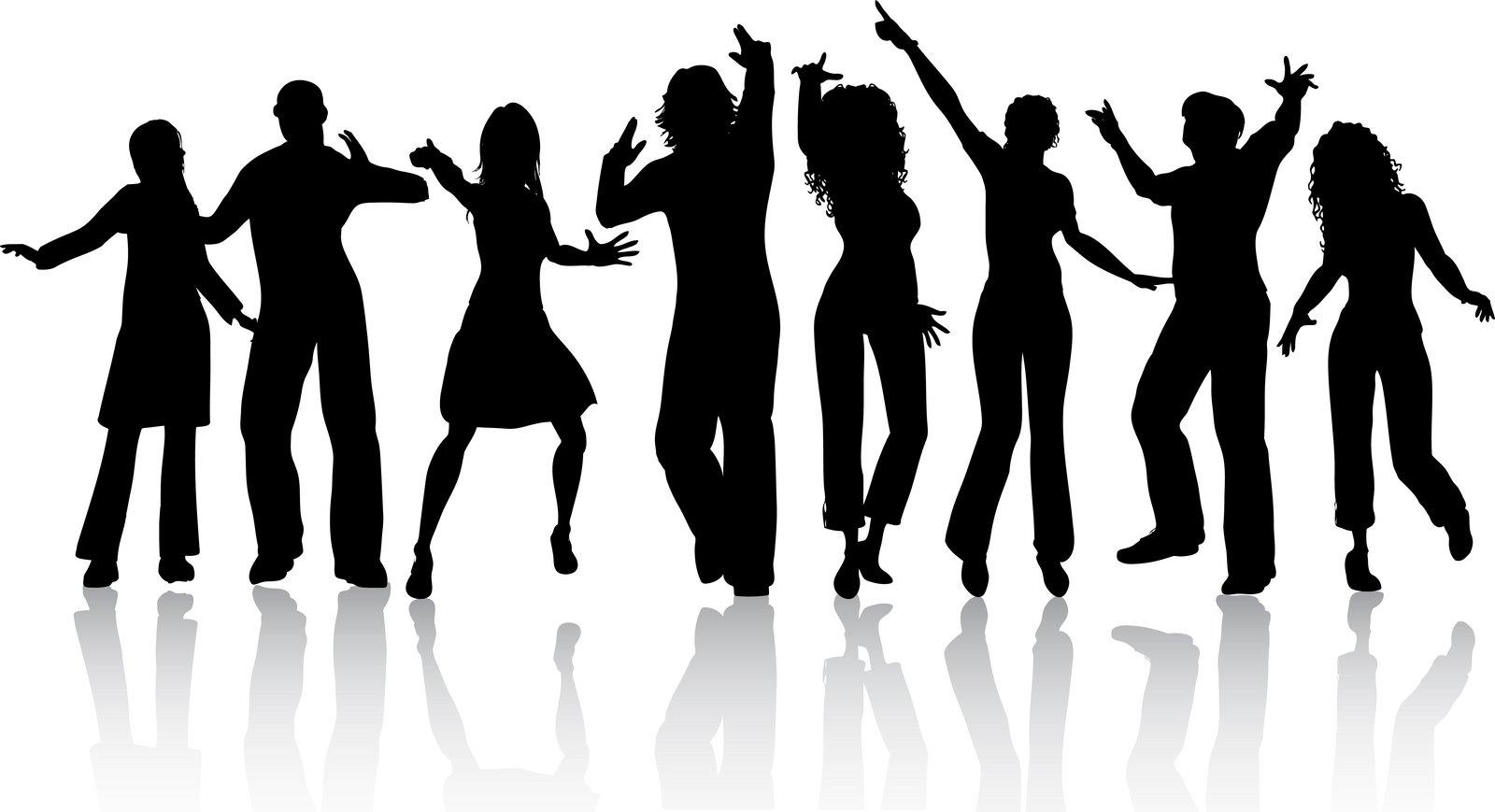 15-19 JANUARY 20188.30am to 5pmMACQUARIE PRIMARY SCHOOL46 Bennelong Cres, Macquarie ACT 2614Thank you for choosing us to be your guide to all things singing! To secure your spot, please complete the Enrolment Form below. We can't wait to meet you!The cost of the 2018 Summer Singing School is $395.0010% off early bird discount for all enrolments completed with payment before January 2 This cost includes participation in the programme each day from 9.00am – 4.30pm daily and the final concert on at 6.30 pm Friday 19 January 2018 in the school hall.   Please retain this sheet for informationThe organisers of the 2018 Summer Singing School reserve the right to not complete enrolments due to inadequately complete forms. Once you have completed your form, an invoice will be forwarded to your nominated email.Client DetailsName of person(s) who will be attending the Summer School holiday programme. Please choose an email that you check regularly as important notices will come via email.Person Enrolling Student (account payer)Emergency ContactsWhat musical styles is the client interested in?What programmes/activities would you like to participate in?‎ How did you find out about us?Photo releasePlease indicate if you consent for your child to be used for marketing, advertising and on the website. (please remove whichever does not apply)Yes  ‎ 	NoPrivacy and ConsentWe kindly ask you to read our Holiday Terms and Conditions before submitting this form. The terms and conditions can be found here. Submitting this client enrolment form indicates that you have read and agree to the terms and conditions set out in the terms and conditions. SignatureI hereby declare that the information submitted through the Client Enrolment Form is true and correct to the best of my knowledge.Name: Signed: (Electronic signature accepted).First NameLast NameDate of BirthAddressPhone Number/MobileBest Email ContactAllergiesMedical conditionsNameMobileRelationship to studentEmailNameMobileNameMobileStyleY/NJazzContemporaryMusical TheatreClassicalFolkOtherIf other, which style?If other, which style?Programmes/activitiesY/NMusical Theatre Character developmentWriting songs‎ ‐ contemporaryDeveloping harmonies for songsThe Classical Voice – how it fits in the contemporary worldFolk‎ singingDeveloping a dance numberSinging with an instrumentVocal coaching